اداره بهداشت 
فرانکفورت آم ماین اطلاع‌رسانی می‌کند:اطلاعات برای والدین(مورخ: 08.08.2020)کووید 19در فعالیت معمول مدارس و مهدهای کودک (کیتا) تحت شرایط همه‌گیری___________________________________________________________________والدین و خانواده‌های عزیز،پس از گذراندن یک بهار دشوار و با امید به اینکه تعطیلات تابستانی آرامش‌بخشی را پشت سر گذاشته باشید، فعالیت معمول در همه مدارس و مهدهای کودک، تحت شرایط همه‌گیری، آغاز می‌گردد. مدارس ابتدایی ما از ماه ژوئن بصورت گام به گام فعالیت کامل خود را آغاز کرده و در مهدهای کودک نیز سال جدید از اول آگوست شروع شده است. مراکز آموزشی ما خود را به صورت فشرده برای دوران پس از تعطیلات آماده ساخته‌اند. در صورتی که وضعیت همه‌گیری اجازه دهد، فرزندان شما به شکل مرتب به مدرسه و مهدکودک خواهند رفت.ما، به عنوان شهر فرانکفورت، به همراه ایالت هسن از هفته‌های گذشته برای ایجاد و آماده‌سازی شرایط ایده‌آل و ایمن برای حضور شما و فرزندانتان در این زمان غیرمتعارف در مدارس و مهدهای کودک استفاده نموده‌ایم، طوریکه شما هیچگونه نگرانی نداشته باشید و روندها و مسئولیت‌های روشنی وجود داشته باشد. ما در این بروشور، مهمترین قوانین و شرایط موارد عفونت را برای اطلاع شما جمع‌آوری کرده‌ایم. در این رابطه برای ما بسیار مهم است که در این بروشور به اطلاعات مربوط به بازگشت از مناطق پرخطر اشاره کنیم. علاوه براین، شما می‌توانید بروزرسانی‌های احتمالی در مورد مقررات بازگشت از سفر و همچنین مناطق پرخطر را با استفاده از لینک‌های این بروشور مشاهده کنید.هدف از اقدامات احتیاطی آنست که سلامت کودکان و بزرگسالان را در مدارس و مهدهای کودک خود حفظ نماییم. چنانچه تردید یا سوالی دارید با مرکز محلی یا پزشک خانواده خود تماس برقرار کنید.ما در هفته‌های آینده نیز همکاری خود را برای کسب اطمینان از حفظ سلامت کودکان و بزرگسالان در مراکز آموزشی خود در فرانکفورت ادامه خواهیم داد. شما می‌توانید مطمئن باشید که ما به همراه کلیه ادارات درگیر آمادگی داریم که، مادامیکه وضعیت همه‌گیری اجازه دهد، زندگی روزمره شما و فرزندانتان مجددا برقرار شود.ما از شما بخاطر درک و همکاری در ماه‌های گذشته تشکر می‌کنیم و برای شما و فرزندانتان آرزوی یک شروع خوب و توام با سلامتی در مدرسه و مهدکودک داریم.شیوه اقدام در مراکز در مواجهه با یک «مورد» اطلاعات مربوط به افراد با تست مثبت کووید 19 از آزمایشگاه به اداره بهداشت محل سکونت گزارش می‌شود.اداره بهداشت افرادی را که تست آنها مثبت بوده تعیین نموده و با آنها و همچنین افرادی که با ایشان در تماس بوده‌اند ارتباط برقرار کرده و به آنها مشاوره داده و اقدامات لازم را انجام می‌دهد. همچنین از شخص سوال می‌شود که آیا در زمان مشکوک بودن به کرونا در یک مرکز (مدرسه، مهدکودک) بوده است یا خیر. اگر پاسخ مثبت باشد، اداره بهداشت با مدیر مدرسه یا مرکز مورد نظر تماس می‌گیرد. این کار ممکن است به هنگام شب یا آخر هفته نیز انجام شود.
اقداماتی که توسط اداره بهداشت، در صورت وجود یک مورد ابتلا به کووید 19 یا مشکوک به آن در مدرسه یا مهدکودک، تعیین می‌شود می‌تواند برحسب مورد شامل موارد زیرشود:ردیابی تماس‌هااقدامات قرنطینه برای افراد مجزاانجام تسترعایت اصول بهداشتیتعلیق آموزش حضوری / برنامه‌های پشتیبانی یا مراقبت روزمره جوانان (البته این به معنای قرنطینه برای همه نیست)اگر در یک مرکز، که در آن تست‌های زیادی انجام شده است (به عنوان مثال در یک کلاس، گروه یا در کل مرکز)، هیچ مورد مثبت دیگری مورد انتظار نباشد، به مدیریت مدرسه یا مرکز در این باره اطلاع‌رسانی خواهد شد.نتایج منفی از تست‌های گسترده را که به عنوان مثال در یک مدرسه انجام شده است نمی‌‌توان بصورت مجزا به افراد مورد نظر اطلاع داد. اصولا اقدامات تعیین شده به مدیریت مدرسه و از این طریق به ارائه دهندگان برنامه‌های رفاهی روزانه و جوانان و همچنین به ناحیه مدرسه یا از طریق ارائه دهندگان مراکز مراقبت روزانه کودکان به مدیریت مراکز و والدین مهدکودک ابلاغ می‌گردد.آلمان دارای یکی از کارآمدترین خدمات بهداشت عمومی در جهان است. اداره بهداشت فرانکفورت تجربه طولانی در زمینه مدیریت شیوع در مراکز و موسسات دارد. اولویت همواره در کنترل عفونت، یعنی در قطع زنجیره انتقال آن است. در این صورت، سایر نیازها فقط توسط اداره بهداشت مورد توجه قرار می‌گیرد.مسافرین بازگشت کننده (مورخ:  08.08.2020)موارد زیر برای مسافرین بازگشت کننده از خارج صادق است:هر فردی که از خارج (غیر از مناطق پرخطر) به آلمان بازمی‌گردد، می‌تواند در عرض 72 ساعت بطور رایگان تست کرونا بدهد. انجام تست برای افرادی که از مناطق پرخطر بازمی‌گردند الزامی است.مسافران مناطق پرخطر که کارت خروج را پرکرده و تحویل داده‌اند، نیازی به گزارش ورود خود به اداره بهداشت مربوطه ندارند. مسافران مناطق پرخطر که کارت خروج را پرنکرده‌اند، باید ورود خود را در اسرع وقت به اداره بهداشت مربوطه، که مسئول محل زندگی آنها می‌باشد، اطلاع دهند.در حال حاضر، کشورهای پرخطر توسط موسسه رابرت کخ لیست شده‌اند و در این آدرس قابل مشاهده می‌باشند: www.rki.de/DE/Content/InfAZ/N/Neuartiges_Coronavirus/Risikogebiete_neu.html برای اطلاعات بروزرسانی شده در این باره به صفحه اطلاعات شهر فرانکفورت آم ماین تحت این آدرس مراجعه نمایید: www.frankfurt.de/coronavirus-fragen-und-antwortenتوصیه‌ها (بهداشتی)موسسه رابرت کخ، ایالت‌های فدرال و مقامات بهداشتی الزامات قانونی یا توصیه‌هایی را برای پیشگیری از عفونت ارائه می‌دهند.در حین فعالیت طبیعی، فاصله حداقل را نمی‌توان همیشه در مراکز حفظ کرد، با این وجود، باید قوانین بهداشت عمومی تا حد امکان رعایت شود. اداره بهداشت اصولا موارد زیر را توصیه می‌کند:حفظ فاصله حداقل 1,5 متر در صورت امکاناستفاده از ماسک / پوشش دهان و بینی، زمانیکه حفظ فاصله امکان پذیر نباشد (برای کودکان کمتر از شش سال صدق نمی‌کند)تهویه منظم فضاهای بسته داخلیبهداشت خوب دست‌هادر صورت امکان: به حداقل رساندن تماس‌ها - کاهش اندازه و ترکیب ثابت برای گروه‌هاآبریزش بینی و سایر علائم در کودکان/ نوجواناناداره بهداشت از مدتها قبل از همه‌گیری از شرایط زیر آگاه بوده است: کودکی به دلیل علائم نامشخص مانند سرفه یا آبریزش بینی به خانه فرستاده می‌شود. والدین وی شرایط را به گونه‌ دیگر ارزیابی می‌کنند و کودک را دوباره به مدرسه/ مهدکودک می‌فرستند یا می‌آورند.در طول همه‌گیری این امکان وجود دارد که کودکان مبتلا به یک آبریزش بینی معمولی از مدرسه / مهدکودک محروم شوند. این اتفاق نباید بیافتد.اساسا موارد زیر صادق است: کودکان (و بزرگسالان) «بیمار» باید در منزل بمانند. اگر مشخص نیست که چه وضعیتی «بیمار» محسوب می‌شود، توصیه می‌گردد که به این سوال بصورت فردی، یعنی توسط پزشک متخصص کودکان یا پزشک خانواده پاسخ داده شود. همواره رابطه مبتنی بر اعتماد بین مدرسه / مهدکودک و والدین و همچنین گفتگو در شرایط کنونی، بهترین پایه و اساس است. بطور کلی، نیازی به هیچگونه گواهی پزشکی در مورد وضعیت سلامت کودکان و نوجوانان نیست. این موضوع فقط می‌تواند در موارد فردی مورد نیاز باشد.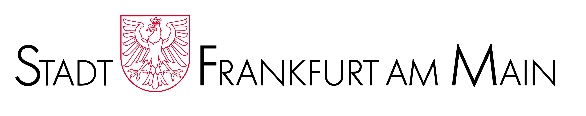 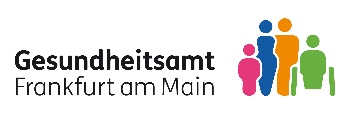 ناشر: اداره بهداشت | شهر فرانکفورت آم ماینBreite Gasse 28 | 60313 Frankfurt am Mainتصویر صفحه اول: © hedgehog94 - stock.adobe.com© 2020 شهر فرانکفورت آم ماین، همه حقوق محفوظ است